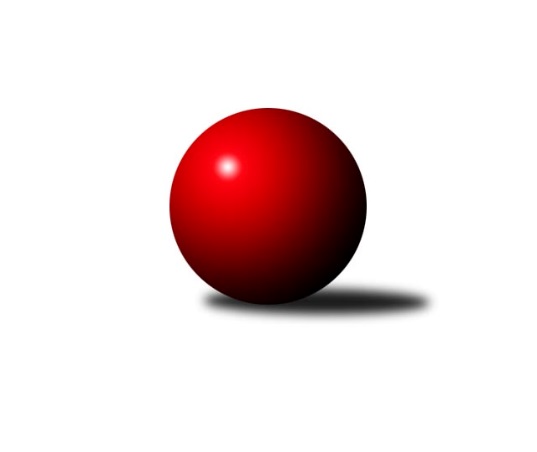 Č.4Ročník 2023/2024	14.10.2023Nejlepšího výkonu v tomto kole: 3298 dosáhlo družstvo: TJ Slavoj PlzeňZápadočeská divize 2023/2024Výsledky 4. kolaSouhrnný přehled výsledků:TJ Sokol Útvina	- Kuželky Aš B	5:3	2558:2508	12.0:12.0	14.10.Kuželky Holýšov B	- Baník Stříbro	6.5:1.5	2625:2561	16.0:8.0	14.10.Lokomotiva Cheb A 	- TJ Dobřany	5.5:2.5	2772:2647	16.0:8.0	14.10.Kuželky Ji.Hazlov B	- Lokomotiva Cheb B 	5:3	3247:3196	13.0:11.0	14.10.Slovan K.Vary B	- TJ Sokol Zahořany 	2:6	3094:3174	10.0:14.0	14.10.TJ Slavoj Plzeň	- TJ Lomnice B	7:1	3298:3180	13.5:10.5	14.10.Lokomotiva Cheb B 	- Kuželky Aš B	6:2	2728:2544	18.0:6.0	7.10.Tabulka družstev:	1.	Kuželky Ji.Hazlov B	4	4	0	0	24.0 : 8.0 	60.0 : 36.0 	 2935	8	2.	TJ Dobřany	4	3	0	1	21.5 : 10.5 	54.0 : 42.0 	 2619	6	3.	Lokomotiva Cheb A	4	3	0	1	20.5 : 11.5 	56.0 : 40.0 	 2879	6	4.	TJ Sokol Útvina	4	3	0	1	20.0 : 12.0 	47.0 : 49.0 	 2580	6	5.	TJ Slavoj Plzeň	4	2	0	2	17.0 : 15.0 	55.5 : 40.5 	 2763	4	6.	TJ Lomnice B	4	2	0	2	15.0 : 17.0 	52.0 : 44.0 	 3098	4	7.	TJ Sokol Zahořany	4	2	0	2	14.0 : 18.0 	41.0 : 55.0 	 2899	4	8.	Lokomotiva Cheb B	5	2	0	3	18.0 : 22.0 	63.0 : 57.0 	 2818	4	9.	Kuželky Aš B	5	2	0	3	17.0 : 23.0 	50.0 : 70.0 	 2742	4	10.	Baník Stříbro	4	1	0	3	12.5 : 19.5 	42.0 : 54.0 	 2932	2	11.	Kuželky Holýšov B	4	1	0	3	11.5 : 20.5 	35.0 : 61.0 	 2826	2	12.	Slovan K.Vary B	4	0	0	4	9.0 : 23.0 	44.5 : 51.5 	 2863	0Podrobné výsledky kola:	 TJ Sokol Útvina	2558	5:3	2508	Kuželky Aš B	Stanislav Veselý	 	 227 	 223 		450 	 4:0 	 391 	 	195 	 196		Václav Mašek	Jiří Kubínek	 	 195 	 201 		396 	 2:2 	 407 	 	215 	 192		Václav Pilař	Vít Červenka	 	 224 	 231 		455 	 4:0 	 410 	 	207 	 203		Vladislav Urban	Vlastimil Hlavatý	 	 177 	 186 		363 	 0:4 	 400 	 	199 	 201		Luděk Kratochvíl	Václav Kříž ml.	 	 216 	 221 		437 	 0:4 	 453 	 	224 	 229		Jaroslav Bulant	Jan Kříž	 	 223 	 234 		457 	 2:2 	 447 	 	228 	 219		Martin Hurtarozhodčí: Jaroslav DobiášNejlepší výkon utkání: 457 - Jan Kříž	 Kuželky Holýšov B	2625	6.5:1.5	2561	Baník Stříbro	Daniel Šeterle	 	 255 	 214 		469 	 2:2 	 460 	 	222 	 238		Jaroslav Harančík	Jan Štengl	 	 209 	 216 		425 	 0:4 	 452 	 	220 	 232		Michal Duchek	Petr Ježek	 	 209 	 231 		440 	 4:0 	 411 	 	192 	 219		Pavel Basl	Josef Vdovec	 	 208 	 232 		440 	 4:0 	 410 	 	200 	 210		Jakub Marcell	Jakub Janouch	 	 212 	 213 		425 	 4:0 	 402 	 	195 	 207		Jan Čech	Miroslav Martínek	 	 208 	 218 		426 	 2:2 	 426 	 	229 	 197		Václav Loukotkarozhodčí: Jakub JanouchNejlepší výkon utkání: 469 - Daniel Šeterle	 Lokomotiva Cheb A 	2772	5.5:2.5	2647	TJ Dobřany	Jiří Čížek	 	 201 	 215 		416 	 0:4 	 453 	 	234 	 219		Vojtěch Kořan	Jan Adam	 	 219 	 252 		471 	 2:2 	 477 	 	250 	 227		Josef Dvořák	Hana Berkovcová	 	 230 	 216 		446 	 4:0 	 421 	 	223 	 198		Marek Smetana	František Douša	 	 235 	 231 		466 	 2:2 	 466 	 	252 	 214		Pavel Sloup	Ladislav Lipták	 	 262 	 265 		527 	 4:0 	 411 	 	195 	 216		Michal Lohr	Zdeněk Eichler	 	 222 	 224 		446 	 4:0 	 419 	 	207 	 212		Marek Eismanrozhodčí: Ladislav LiptákNejlepší výkon utkání: 527 - Ladislav Lipták	 Kuželky Ji.Hazlov B	3247	5:3	3196	Lokomotiva Cheb B 	Michael Wittwar	129 	 122 	 138 	120	509 	 2:2 	 527 	 123	138 	 132	134	Jiří Vácha	Pavel Repčík	158 	 133 	 128 	134	553 	 4:0 	 489 	 122	132 	 107	128	Jiří Jaroš	Jana Komancová	130 	 127 	 134 	108	499 	 0:4 	 573 	 155	146 	 153	119	Petr Rajlich	Kamil Bláha	144 	 127 	 154 	152	577 	 4:0 	 487 	 117	117 	 117	136	Miroslav Pivoňka	Petr Haken	136 	 142 	 130 	124	532 	 0:4 	 591 	 146	151 	 154	140	Dagmar Rajlichová	Michal Tuček	137 	 132 	 168 	140	577 	 3:1 	 529 	 131	133 	 146	119	Jiří Nováčekrozhodčí: Pavel RepčíkNejlepší výkon utkání: 591 - Dagmar Rajlichová	 Slovan K.Vary B	3094	2:6	3174	TJ Sokol Zahořany 	Bronislava Hánělová	141 	 148 	 114 	114	517 	 1:3 	 572 	 161	134 	 122	155	Pavel Pivoňka	Pavel Staša	122 	 134 	 128 	155	539 	 2:2 	 533 	 144	132 	 136	121	Radek Kutil	Lukáš Zeman	116 	 130 	 145 	111	502 	 1:3 	 552 	 143	131 	 134	144	Matěj Chlubna	Daniela Stašová	143 	 123 	 117 	132	515 	 3:1 	 484 	 111	110 	 132	131	Anna Löffelmannová *1	Petr Čolák	130 	 128 	 126 	116	500 	 1:3 	 507 	 141	129 	 108	129	David Grössl	Lukáš Holý	113 	 131 	 126 	151	521 	 2:2 	 526 	 134	127 	 137	128	Jiří Zenefelsrozhodčí: Daniela Stašovástřídání: *1 od 61. hodu Jaroslav KutilNejlepší výkon utkání: 572 - Pavel Pivoňka	 TJ Slavoj Plzeň	3298	7:1	3180	TJ Lomnice B	Vlastimil Hlavatý	114 	 121 	 132 	130	497 	 1:3 	 539 	 136	141 	 144	118	Lucie Vajdíková	Jakub Harmáček	156 	 118 	 133 	132	539 	 2:2 	 515 	 114	131 	 127	143	Přemysl Krůta	Jan Pešek	153 	 127 	 129 	137	546 	 2:2 	 524 	 126	105 	 143	150	Hubert Guba	Josef Kreutzer	128 	 151 	 148 	125	552 	 2.5:1.5 	 529 	 146	137 	 121	125	Tereza Štursová	Petr Harmáček	142 	 158 	 138 	143	581 	 4:0 	 494 	 114	132 	 130	118	Jiří Guba	Jiří Opatrný	145 	 154 	 147 	137	583 	 2:2 	 579 	 152	138 	 154	135	Rudolf Štěpanovskýrozhodčí: Karel BokNejlepší výkon utkání: 583 - Jiří Opatrný	 Lokomotiva Cheb B 	2728	6:2	2544	Kuželky Aš B	Jakub Růžička	 	 208 	 224 		432 	 2:0 	 371 	 	204 	 167		Václav Pilař	Jiří Vácha	 	 195 	 231 		426 	 1:1 	 428 	 	213 	 215		Martin Hurta	Miroslav Pivoňka	 	 229 	 230 		459 	 2:0 	 410 	 	215 	 195		Vladislav Urban	Dagmar Rajlichová	 	 223 	 217 		440 	 1:1 	 460 	 	218 	 242		Václav Mašek	Jiří Nováček	 	 249 	 249 		498 	 2:0 	 431 	 	191 	 240		Luděk Kratochvíl	Petr Rajlich	 	 245 	 228 		473 	 1:1 	 444 	 	211 	 233		Jaroslav Bulantrozhodčí: Petr RajlichNejlepší výkon utkání: 498 - Jiří NováčekPořadí jednotlivců:	jméno hráče	družstvo	celkem	plné	dorážka	chyby	poměr kuž.	Maximum	1.	Ladislav Lipták 	Lokomotiva Cheb A 	567.20	371.5	195.7	2.4	2/2	(649.2)	2.	Jiří Nováček 	Lokomotiva Cheb B 	557.90	366.0	191.9	2.1	2/3	(597.6)	3.	Dagmar Rajlichová 	Lokomotiva Cheb B 	555.00	366.7	188.3	3.4	3/3	(591)	4.	Petr Rajlich 	Lokomotiva Cheb B 	554.60	360.2	194.4	4.7	3/3	(576)	5.	Jaroslav Bulant 	Kuželky Aš B	548.47	365.2	183.2	4.3	3/3	(579)	6.	Josef Kreutzer 	TJ Slavoj Plzeň	544.20	361.8	182.4	6.3	2/3	(552)	7.	Petr Harmáček 	TJ Slavoj Plzeň	543.67	367.0	176.7	6.3	3/3	(581)	8.	František Douša 	Lokomotiva Cheb A 	543.20	369.8	173.4	3.1	2/2	(578.4)	9.	Vojtěch Kořan 	TJ Dobřany	543.20	361.6	181.6	7.4	3/3	(588)	10.	Michal Tuček 	Kuželky Ji.Hazlov B	541.27	367.1	174.2	6.1	3/3	(577)	11.	Zdeněk Eichler 	Lokomotiva Cheb A 	539.70	366.4	173.3	5.7	2/2	(590.4)	12.	Bernard Vraniak 	Baník Stříbro	538.00	363.5	174.5	5.0	2/3	(545)	13.	Jaroslav Harančík 	Baník Stříbro	536.17	359.1	177.1	6.2	3/3	(552)	14.	Václav Kříž  ml.	TJ Sokol Útvina	534.90	369.6	165.3	6.3	2/2	(559.2)	15.	Pavel Sloup 	TJ Dobřany	534.00	359.8	174.2	4.4	3/3	(559.2)	16.	Jakub Janouch 	Kuželky Holýšov B	532.50	367.1	165.4	9.8	2/3	(564)	17.	Petr Haken 	Kuželky Ji.Hazlov B	532.00	356.0	176.0	3.8	2/3	(576)	18.	Tereza Štursová 	TJ Lomnice B	531.33	363.0	168.3	5.0	3/3	(554)	19.	Michael Wittwar 	Kuželky Ji.Hazlov B	530.60	367.2	163.5	5.0	2/3	(555)	20.	David Grössl 	TJ Sokol Zahořany 	530.33	363.1	167.2	6.1	3/3	(556)	21.	Jan Kříž 	TJ Sokol Útvina	529.20	362.4	166.8	1.5	2/2	(548.4)	22.	Marek Smetana 	TJ Dobřany	528.60	365.6	163.0	7.8	3/3	(566.4)	23.	Pavel Pivoňka 	TJ Sokol Zahořany 	528.40	369.4	159.0	6.1	3/3	(572)	24.	Kamil Bláha 	Kuželky Ji.Hazlov B	526.67	362.2	164.5	5.8	3/3	(577)	25.	Lukáš Holý 	Slovan K.Vary B	525.50	355.8	169.8	5.0	2/3	(529)	26.	Rudolf Štěpanovský 	TJ Lomnice B	524.83	358.7	166.2	8.5	3/3	(579)	27.	Martin Hurta 	Kuželky Aš B	524.67	361.6	163.1	8.7	3/3	(536.4)	28.	Stanislav Veselý 	TJ Sokol Útvina	523.80	355.8	168.0	7.2	2/2	(540)	29.	Jiří Opatrný 	TJ Slavoj Plzeň	523.53	360.1	163.5	5.4	3/3	(583)	30.	Daniela Stašová 	Slovan K.Vary B	523.50	366.0	157.5	7.5	2/3	(532)	31.	Jakub Harmáček 	TJ Slavoj Plzeň	522.10	370.1	152.0	6.6	2/3	(539)	32.	Pavel Schubert 	Lokomotiva Cheb B 	521.70	351.0	170.7	4.8	2/3	(542.4)	33.	Josef Vdovec 	Kuželky Holýšov B	521.60	349.3	172.3	7.1	3/3	(573.6)	34.	Jiří Jaroš 	Lokomotiva Cheb B 	519.30	365.6	153.7	7.6	2/3	(549.6)	35.	Miroslav Pivoňka 	Lokomotiva Cheb B 	518.90	357.3	161.6	10.8	2/3	(550.8)	36.	Marek Eisman 	TJ Dobřany	517.80	350.4	167.4	4.8	3/3	(553.2)	37.	Pavel Repčík 	Kuželky Ji.Hazlov B	516.77	360.1	156.7	8.3	3/3	(553)	38.	Jiří Kubínek 	TJ Sokol Útvina	516.00	356.1	159.9	9.0	2/2	(549.6)	39.	Lucie Vajdíková 	TJ Lomnice B	514.67	353.8	160.8	7.7	3/3	(539)	40.	Václav Loukotka 	Baník Stříbro	514.23	363.0	151.3	7.2	3/3	(539)	41.	Jan Čech 	Baník Stříbro	513.47	360.6	152.9	9.7	3/3	(542)	42.	Jan Adam 	Lokomotiva Cheb A 	512.20	357.0	155.2	12.1	2/2	(565.2)	43.	Přemysl Krůta 	TJ Lomnice B	512.17	359.7	152.5	8.8	3/3	(515)	44.	Vít Červenka 	TJ Sokol Útvina	511.80	336.6	175.2	6.0	2/2	(546)	45.	Bedřich Horka 	Kuželky Holýšov B	511.60	358.9	152.7	7.5	3/3	(532)	46.	Bronislava Hánělová 	Slovan K.Vary B	511.50	357.0	154.5	14.0	2/3	(517)	47.	Jan Pešek 	TJ Slavoj Plzeň	511.20	359.5	151.7	8.9	3/3	(546)	48.	Hubert Guba 	TJ Lomnice B	510.50	356.3	154.2	6.8	3/3	(531)	49.	Jiří Vácha 	Lokomotiva Cheb B 	510.33	342.1	168.2	5.2	3/3	(527)	50.	Jiří Guba 	TJ Lomnice B	510.17	352.5	157.7	7.8	3/3	(526)	51.	Petr Čolák 	Slovan K.Vary B	509.50	357.8	151.8	7.8	2/3	(524)	52.	Radek Kutil 	TJ Sokol Zahořany 	509.40	347.9	161.5	3.9	3/3	(533)	53.	Václav Mašek 	Kuželky Aš B	506.73	348.5	158.2	6.7	3/3	(552)	54.	Josef Dvořák 	TJ Dobřany	505.20	345.6	159.6	10.2	2/3	(572.4)	55.	Anna Löffelmannová 	TJ Sokol Zahořany 	505.20	349.3	155.9	7.5	2/3	(547.2)	56.	Vladislav Urban 	Kuželky Aš B	504.50	357.9	146.6	7.9	3/3	(569)	57.	Luděk Kratochvíl 	Kuželky Aš B	502.90	356.2	146.7	8.7	3/3	(517.2)	58.	Johannes Luster 	Slovan K.Vary B	500.73	360.8	139.9	10.0	3/3	(538)	59.	Jakub Marcell 	Baník Stříbro	500.50	352.5	148.0	12.4	3/3	(515)	60.	Jiří Čížek 	Lokomotiva Cheb A 	497.90	344.6	153.3	6.5	2/2	(522)	61.	Vlastimil Hlavatý 	TJ Slavoj Plzeň	496.87	344.7	152.1	9.7	3/3	(516)	62.	Jana Komancová 	Kuželky Ji.Hazlov B	495.93	347.1	148.9	6.5	3/3	(502.8)	63.	Matěj Chlubna 	TJ Sokol Zahořany 	495.00	338.9	156.1	8.1	3/3	(552)	64.	Pavel Basl 	Baník Stříbro	494.90	350.4	144.5	7.8	3/3	(522)	65.	Eva Nováčková 	Lokomotiva Cheb A 	494.30	334.3	160.0	8.0	2/2	(538.8)	66.	Lukáš Zeman 	Slovan K.Vary B	494.00	332.3	161.7	11.5	3/3	(502)	67.	Michal Lohr 	TJ Dobřany	493.60	345.2	148.4	8.8	3/3	(495.6)	68.	Petr Ježek 	Kuželky Holýšov B	492.50	334.4	158.1	9.6	2/3	(528)	69.	Jan Štengl 	Kuželky Holýšov B	488.33	333.7	154.7	11.9	3/3	(510)	70.	Miroslav Martínek 	Kuželky Holýšov B	483.67	344.2	139.5	13.4	3/3	(514.8)	71.	Václav Pilař 	Kuželky Aš B	483.53	337.9	145.6	11.5	3/3	(540)	72.	Tomáš Benda 	TJ Sokol Zahořany 	483.40	352.3	131.1	13.3	2/3	(490.8)	73.	Vendula Suchánková 	Kuželky Ji.Hazlov B	477.10	331.4	145.7	8.8	2/3	(511.2)	74.	Lenka Pivoňková 	Lokomotiva Cheb B 	471.90	345.6	126.3	10.5	2/3	(507.6)	75.	Vlastimil Hlavatý 	TJ Sokol Útvina	467.10	327.6	139.5	11.7	2/2	(523.2)	76.	Jáchym Kaas 	TJ Slavoj Plzeň	465.00	321.6	143.4	8.4	2/3	(511.2)		David Junek 	Baník Stříbro	555.00	354.0	201.0	4.0	1/3	(555)		Dominik Kopčík 	Kuželky Aš B	547.00	355.0	192.0	7.0	1/3	(547)		Michal Duchek 	Baník Stříbro	542.40	354.0	188.4	3.6	1/3	(542.4)		Lubomír Martinek 	Slovan K.Vary B	541.20	384.0	157.2	8.4	1/3	(541.2)		Daniel Šeterle 	Kuželky Holýšov B	540.00	365.4	174.6	4.2	1/3	(562.8)		Jakub Solfronk 	TJ Dobřany	538.80	358.8	180.0	2.4	1/3	(538.8)		Hana Berkovcová 	Lokomotiva Cheb A 	535.20	360.0	175.2	7.2	1/2	(535.2)		Tomáš Beck  ml.	Slovan K.Vary B	532.00	364.0	168.0	7.0	1/3	(532)		Jiří Zenefels 	TJ Sokol Zahořany 	526.00	357.0	169.0	6.0	1/3	(526)		Jaroslav Dobiáš 	TJ Sokol Útvina	521.40	368.4	153.0	6.6	1/2	(529.2)		Jakub Růžička 	Lokomotiva Cheb B 	518.40	351.6	166.8	7.2	1/3	(518.4)		Pavel Staša 	Slovan K.Vary B	512.00	360.0	152.0	9.5	1/3	(539)		Petra Vařechová 	TJ Sokol Zahořany 	506.40	346.8	159.6	6.0	1/3	(506.4)		Petr Kučera 	TJ Dobřany	493.80	336.6	157.2	6.6	1/3	(498)		Blanka Martinková 	Slovan K.Vary B	484.80	348.0	136.8	14.4	1/3	(484.8)		Zuzana Kožíšková 	TJ Lomnice B	477.00	339.0	138.0	18.0	1/3	(477)		František Novák 	Kuželky Holýšov B	471.60	354.0	117.6	19.2	1/3	(471.6)		Václav Hlaváč  ml.	Slovan K.Vary B	456.00	337.2	118.8	15.6	1/3	(456)		Jiří Stehlík 	Kuželky Holýšov B	446.00	323.0	123.0	17.0	1/3	(446)Sportovně technické informace:Starty náhradníků:registrační číslo	jméno a příjmení 	datum startu 	družstvo	číslo startu27347	Vlastimil Hlavatý	14.10.2023	TJ Slavoj Plzeň	3x26126	Jan Štengl	14.10.2023	Kuželky Holýšov B	3x14289	Daniela Stašová	14.10.2023	Slovan K.Vary B	3x18922	Michal Duchek	14.10.2023	Baník Stříbro	1x26295	Jakub Růžička	07.10.2023	Lokomotiva Cheb B 	1x4606	Jaroslav Kutil	14.10.2023	TJ Sokol Zahořany 	1x
Hráči dopsaní na soupisku:registrační číslo	jméno a příjmení 	datum startu 	družstvo	Program dalšího kola:5. kolo21.10.2023	so	9:00	TJ Dobřany - TJ Sokol Útvina	21.10.2023	so	9:00	TJ Lomnice B - Lokomotiva Cheb A 	21.10.2023	so	10:00	Kuželky Ji.Hazlov B - Slovan K.Vary B	21.10.2023	so	12:30	Baník Stříbro - TJ Slavoj Plzeň	21.10.2023	so	14:00	TJ Sokol Zahořany  - Kuželky Holýšov B	Nejlepší šestka kola - absolutněNejlepší šestka kola - absolutněNejlepší šestka kola - absolutněNejlepší šestka kola - absolutněNejlepší šestka kola - dle průměru kuželenNejlepší šestka kola - dle průměru kuželenNejlepší šestka kola - dle průměru kuželenNejlepší šestka kola - dle průměru kuželenNejlepší šestka kola - dle průměru kuželenPočetJménoNázev týmuVýkonPočetJménoNázev týmuPrůměr (%)Výkon3xLadislav LiptákLoko Cheb A632.4*2xLadislav LiptákLoko Cheb A118.765271xDagmar RajlichováLoko Cheb B5911xDagmar RajlichováLoko Cheb B112.035911xJiří OpatrnýSlavoj Plzeň5831xPavel PivoňkaSo.Zahořany110.815721xPetr HarmáčekSlavoj Plzeň5813xJan KřížSo.Útvina110.514571xRudolf ŠtěpanovskýLomnice B5791xVít ČervenkaSo.Útvina110.024552xKamil BláhaKuž.Ji.Hazlov B5772xJaroslav BulantKuželky Aš B109.54453